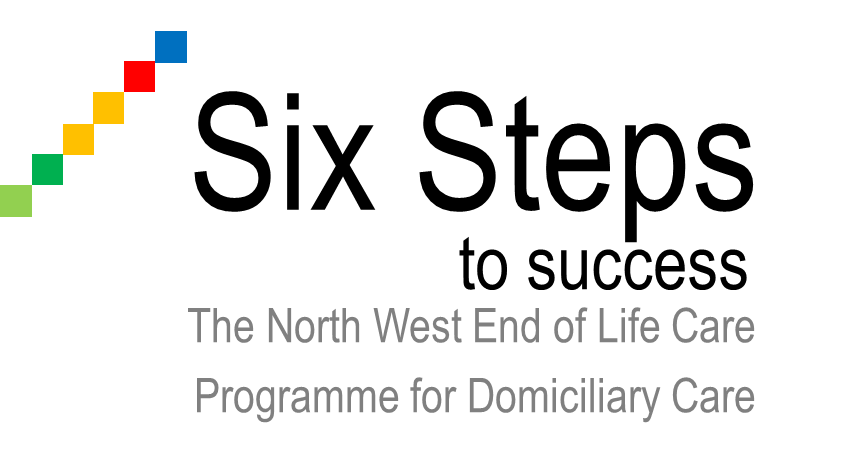  Step 2 - Case Study        Part BEloise Griffiths is a 68 year old lady with severe heart failure.  She lives with her husband, Eric, who has advancing dementia. Eric was the sole carer for Eloise until 2 years ago when he was diagnosed with Alzheimer’s Disease. He remains independent, but his son and daughter have noted that he is getting confused at times.i)	Building on from your assessment earlier around Eloise’s needs, you are aware that she has spoken to the District Nurses about wanting to stay in her own home to die. She has also completed a ‘Preferred Priorities for Care (PPC) Document’ and she shows this to you. This is documented on the GP’s system along with a record of her discussions about resuscitation.What do you need to consider regarding Eloise’s care in relation to her wishes?How do you, as an organisation, ensure that your part in Eloise’s care means that her wishes are met?ii)	You have been informed that Eloise has a completed DNACPR form following discussion with her GP because: a) There is a possibility she may have a cardiac arrest and b) It is unlikely that CPR would be successful in the event of her having a cardiac arrest.		How do you document this decision?		How do you ensure all staff are aware of this?